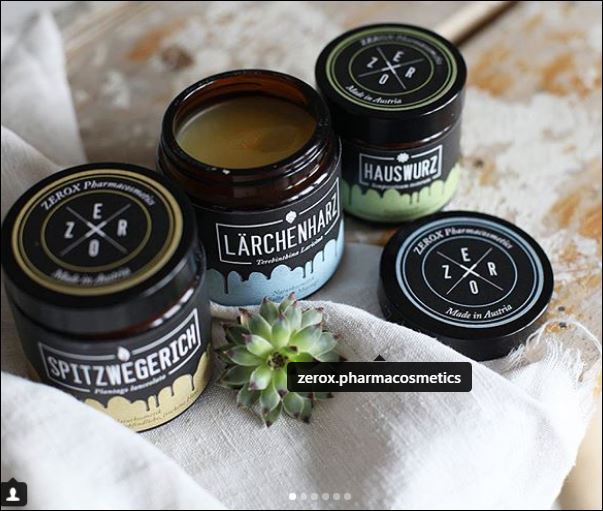                                                                                                                                                 ©freiraum.14